Классный час «Наша Родина - Россия» (5 класс) Цель: раскрыть значение слова «патриот», формировать нравственные качества учащихся, показать значение родины в жизни каждого человека, формировать нравственную культуру учащихся и семьи в целом, воспитание чувства патриотизма, чувства долга перед родиной, ответственности за свои поступки Задачи:  воспитание любви к своей Родине, развитие умения учащихся аргументировать свою точку зрения, вести дискуссию, выявить отношение учащихся к проблемам патриотизма, развивать у учащихся познавательный интерес, критическое мышление, способность к определению собственной жизненной позиции.ХОД КЛАССНОГО ЧАСАОрганизационный момент.- Здравствуйте, ребята! Я очень рада вас видеть.  Сейчас  мы с вами собрались на классный час. Думаю, что вы, как и всегда, будете сегодня активны и внимательны и проявите себя только с лучшей стороны. Итак, мы начинаем!2. Определение темы  и целеполагание.Звучит песня "С чего начинается Родина?"Учитель: Как вы думаете, ребята, о чём мы сегодня будем с вами говорить? Да, сегодня мы с вами поговорим о Родине. - Как вы думаете, эта тема актуальна сегодня? 3. Актуализвция знаний. Родина – такое знакомое слово. Но что оно значит для каждого из нас? Попробуем ответить на этот вопрос.-  На доске написано начало предложения: «Для меня Родина –это…», продолжите его.  Каждый ученик читает своё определение. Учитель: Так что же такое Родина? Заглянем в этимологический словарь. Откуда произошло это слово? Слово «родина» произошло от общеславянского слова род, исходное значение которого – отчизна, семья, место рождения. - Ребята, давайте подберем однокоренные слова к слову РОДИНА. В результате коллективной работы появляется следующая запись:
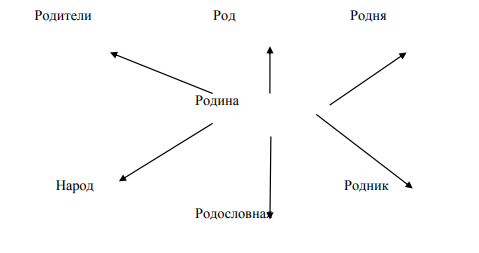 Задание 1. -Групповая работа  с карточками: На столы выкладываются карточки с различными видами деятельности. Ребятам предлагается разложить их на два столбика. Первый составят те виды деятельности, которые приносят пользу Родине, а второй – которые не приносят пользы. Просит объяснить, почему команда сделала такой выбор.                                         Карточки 
Охранять природу 
Уважительно относится к окружающим людям 
Ломать ветки и деревья 
Убирать территорию около школы, во дворе дома 
Ответственно выполнять поручения 
Равнодушно относится к природе 
Ругать свою страну 
Изучать историю и культуру своей страны 
Знать традиции своего народа 
Добросовестно учиться 
Помогать пожилым людям 
Защищать свою страну 
Прославлять её в музыке, в стихах 
Честно работать на своем месте 
Воровать когда никто не видит 
Мусорить 
Изучать и соблюдать законы своей страны Учитель: В последнее время все чаще мы можем услышать слова «Родина», «ПАТРИОТ», «подвиг», «служение»…- А как вы, сегодняшние школьники, понимаете, кто такой патриот? (Учащиеся дают определение слову «патриот»: Патриот – это человек, который гордится Родиной, любит её, переживает за нее; готов встать на защиту Родины; предан Родине и отстаивает ее интересы; любит Родину).2) Давайте, определим черты, которые свойственны патриоту. (Раздаются листы с изображением человека, наклеиваем черты. Обосновываем выбор. У каждого на парте  карточка – читают, наклеивают и доказывают) 
Готов встать на защиту Родины. 
Хорошо учится. 
Занимается спортом 
Любит животных 
Любит то место, где родился и вырос 
Любит и не забывает свою мать, свой дом 
С гордостью осознаёт, что нет на Земле страны лучше нашей. 
Не только любит, но и охраняет природу 
Отстаивает престиж свой страны 
Знает государственную символику 
Готов отдать своей родине все силы и способности 
Украшает Родину своим трудом 
Строит своё будущее, связывая его только со своим Отечеством 
Знает свой родной язык 
Знает историю своей страны, гордится своими предками. 
Готов на жертвы и подвиги во имя интересов своей Родины. 
Готов встать на защиту Родины 
Хорошо читает, пишет стихи 
Хороший друг. Учитель: А вы себя можете назвать патриотами? Похожи ли вы на этого человечка? 3) Результаты анкетированияМетодика незаконченных предложений
1. Моя Родина – это…
2. Я знаю, что моя Родина много…3. Самыми трудными событиями моей Родины были…
4. Мне хотелось бы, чтобы моя Родина была самой…
5. Когда я вырасту, я хочу…
6. Я не хочу, чтобы моя Родина…
7. Я благодарен(а) своей Родине за то, что...Учитель: Патриотами не рождаются, патриотами становятся. Патриоты не только любят Родину, но и стараются приносить ей пользу. За 5 лет учёбы вы научились очень многому и образованных патриотов в России стало больше.
4) Проблемные задания. Ситуации для дискуссии учащихся. (Ситуации представлены так же на слайдах.) Класс делится на группы, каждой из которых предлагается обсудить одну ситуацию и затем поделиться с классом своими выводами. Ситуация 1. Папа и мама предлагают мальчику поехать вместе с ними по местам военных сражений. В них участвовал их дедушка. Но мальчику очень не хочется, так как его друг дал ему самую последнюю компьютерную игру, о которой он давно мечтал. Как может поступить мальчик? Ситуация 2. В классе появилась новая девочка. Она приехала из Армении. Некоторые ребята в классе предлагают остальным ребятам не разговаривать с ней, объясняя это тем, что девочка «нерусская». Как ты поступишь? Ситуация 3. Учащимся класса предлагается в выходной день принять участие в посадке аллеи Славы. Несколько учащихся отказалось участвовать, мотивируя это тем, что родители им не разрешают в выходной день куда-то идти. Как бы ты поступил(а) на их месте? Ситуация 4. Учитель делает замечание учащимся, которые во время исполнения гимна государства смеются, ведут себя развязно, разговаривают. После линейки он делает запись в дневнике. Ребята возмущаются тем, что учитель сделал им замечание. А как ты считаешь прав учитель или не прав?5) Конкурс пословиц. Дети делятся на 4 группы. На столе разложены слова, из которых нужно составить пословицы и объяснить их смысл. 1) На, чужой, родина, вдвойне, стороне, милей. (На чужой стороне родина милей вдвойне). 2) Человек, что, без, родины, соловей, песни, без (Человек без родины что соловей без песни). 3) Своя, и, в , земля, мила, горсти (Своя земля и в горсти мила). 4) Сторона, чужая, мать, мачеха, родная (Родная сторона – мать, чужая – мачеха). Дети объясняют смысл пословиц.
4. Итоги занятия.УЧИТЕЛЬ. Вот и подошёл к концу наш классный час по теме «Наша Родина - Россия». Подводя итоги нашего занятия, я бы вам хотела дать такие советы:- Если ты хочешь вырасти достойным человеком и гражданином, не говори плохо о стране, в которой живешь ты и твои родители, где заводилась ваша родословная. - Изучай историю своей страны, ее прошлое и настоящее, ее радостные дни и горькие. - Знакомься с памятными и историческими местами своей Родины, знакомься сам и рассказывай об этом другим людям. Поверь, наша страна настолько богата своей историей, что твой рассказ будет интересен любому человеку. - Чем чаще ты будешь посещать музеи и исторические места своей страны, тем интереснее тебе будет возвращаться к ним вновь и вновь. - Смотри передачи, кинофильмы, рассказывающие о людях, прославивших страну, в которой ты живешь. - Не будь равнодушным и безразличным к тем событиям, которые происходят в твоей стране. Это страна, в которой тебе жить долгие годы. От того, как ты будешь проявлять интерес к ее судьбе, зависит ее интерес к твоей судьбе.5. Рефлексия. Инновационный прием «Облако тегов». Рефлексия проводится с каждым учеником с помощью  приема «Облако тегов», которые необходимо заполнить: Я познакомился с ... Было непросто ... Я добился ... У меня получилось ... Хотелось бы ... Мне запомнилось ... 